МОНІТОРИНГ МАГНІТНОГО ПОЛЯ ЗЕМЛІУ лютому 2020 року технічними засобами магнітного методу виявлення зареєстровано 466 магнітних сигналів (рис.5.1):ПС «Малин» 							– 234;ПС «Кам’янець-Подільський»				– 232.Параметри магнітних сигналів, зареєстрованих технічними засобами ГЦСК у лютому 2020 року наведено у Додатку В.Рис. 5.1 Кількість магнітних сигналів, 
зареєстрованих технічними засобами ГЦСК.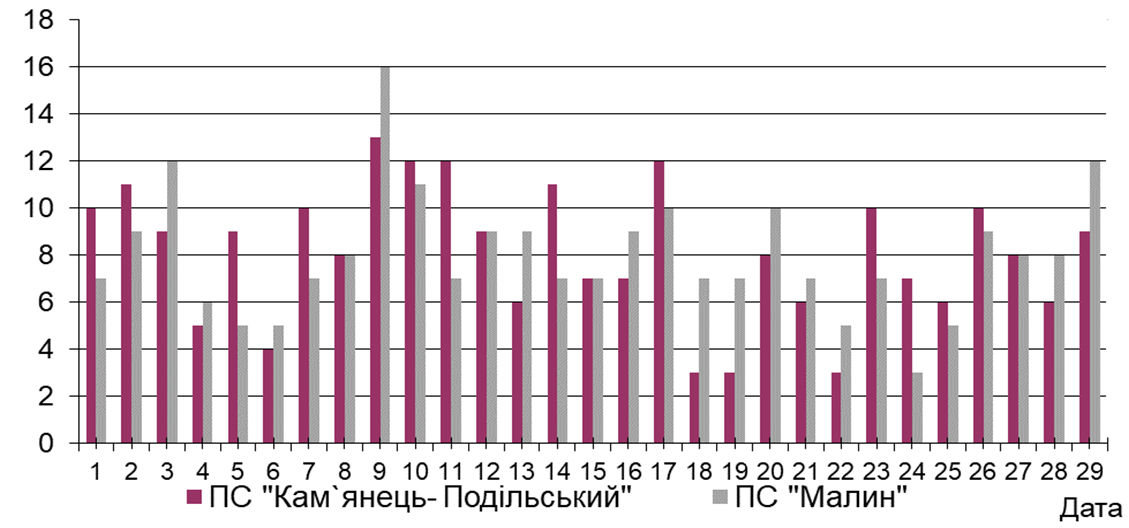 19 лютого технічними засобами магнітного методу виявлення на території України зареєстровано зміну геомагнітної обстановки – спостерігалась незначна геомагнітна буря рівня G1 (за шкалою космічної погоди Національного управління океанічних і атмосферних досліджень (NOAA/SWPC)).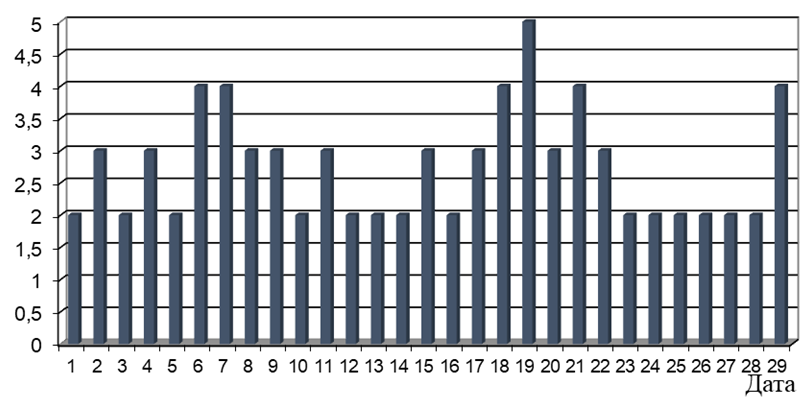 Рис. 5.2 Значення максимального за добу індексу геомагнітної активності Kp за 
даними Центру прогнозування космічної погоди Національного управління 
океанічних і атмосферних досліджень (NOAA/SWPC).МАГНІТНІ СИГНАЛИ, ЗАРЕЄСТРОВАНІ ТЕХНІЧНИМИ ЗАСОБАМИ ПУНКТІВ СПОСТЕРЕЖЕННЯ ГЦСК У ЛЮТОМУ 2020 рокуМагнітні сигнали, що зареєстровані технічними засобами пункту спостереження «Кам’янець-Подільський» Магнітні сигнали, що зареєстровані технічними засобами пункту 
спостереження «Малин» Примітки:	1  дата вступу магнітного сигналу;2  час вступу горизонтальної компоненти (пн.  пд.) магнітного сигналу за Гринвічем;3  період горизонтальної компоненти (пн.  пд.) магнітного сигналу (с);4  амплітуда горизонтальної компоненти (пн.  пд.) магнітного сигналу (нТл);5  час  вступу горизонтальної компоненти (сх.  зх.) магнітного сигналу за Гринвічем;6  період горизонтальної компоненти (сх.  зх.) магнітного сигналу (с);7  амплітуда горизонтальної компоненти (сх.  зх.) магнітного сигналу (нТл);8  час вступу вертикальної компоненти магнітного сигналу за Гринвічем;9  період вертикальної компоненти магнітного сигналу (с);10  амплітуда вертикальної компоненти магнітного сигналу (нТл);11  тривалість магнітного сигналу (с).Дата 1TIMES_X2T_X3A_X4TIMES_Y5T_Y6A_Y7TIMES_Z8T_Z9A_Z10DLIT1101.02.202023:07:541284,423:07:31930,0623:07:54960,1443001.02.202021:48:17905,9321:48:17951,0421:48:17900,65196001.02.202019:29:12902,3519:29:12961,219:29:12880,5345601.02.202018:03:371191,9618:05:161096,4118:05:161022,33433101.02.202017:24:401663,0217:24:401510,8117:24:401060,0787701.02.202015:29:061031,9815:29:061076,5215:29:441053,07595101.02.202014:41:02472,7814:41:02720,1814:41:02390,27185101.02.202008:58:4324010,9408:58:43250,0808:58:43450,411843601.02.202001:43:52936,801:43:52863,3301:43:52912,22493701.02.202000:06:4584,12,6100:06:4588,20,3800:06:45890,03189502.02.202023:53:5262,91,7623:53:5272,50,3523:53:5277,80,1437502.02.202022:46:3872,37,6822:46:21803,8922:46:2578,61,67366102.02.202017:54:108813,3517:56:12905,617:56:12810,38545402.02.202013:58:5454,75,5713:58:54611,3913:58:5473,60,29599902.02.202011:35:5256,26,4611:35:5253,40,7411:35:5253,60,51638302.02.202009:46:1281,84,0109:46:1274,30,2709:46:1274,30,65610602.02.202008:28:2029,83,4808:28:2035,71,2308:28:2054,10,67332602.02.202005:32:4240,14,0605:32:4241,41,8605:32:4243,20,41936902.02.202004:37:5238,82,8204:37:5240,60,1404:37:5243,90,21298502.02.202002:38:19481,802:38:19451,0402:38:19610,8152102.02.202001:31:17601,9101:31:17621,201:31:17600,5141203.02.202022:39:25972,5522:39:301071,8122:39:401020,86477703.02.202018:27:1889,47,8818:27:2188,710,3618:27:3481,61,83339303.02.202016:53:5278,22,1416:53:5796,47,9416:54:0791,62,24447103.02.202015:44:5141,22,3615:44:0739,72,5415:45:1039,40,52249703.02.202012:50:5137,24,5212:51:0729,70,5512:51:1128,40,04921903.02.202009:00:4529,25,809:00:4827,60,3509:00:5429,70,41755603.02.202007:37:0181,21,8407:38:0863,70,4507:37:1762,40,14452303.02.202006:09:5052,44,7706:09:5461,72,6406:09:5760,91,71380403.02.202004:10:0656,22,1204:10:0665,20,1804:10:0691,40,11171304.02.202020:25:0574,57,2720:24:3776,36,3620:25:0175,41,64605004.02.202009:37:0031,34,8209:37:0029,80,8409:37:0027,60,221770604.02.202006:52:5437,95,1606:53:0334,52,2706:53:1235,20,79864804.02.202006:04:4257,52,6206:05:57600,7806:05:5760,60,38151204.02.202001:38:47550,2901:39:48714,9201:39:40671,74976505.02.202020:16:291066,6920:16:301220,1820:16:30950,92241205.02.202014:07:25334,2314:07:25341,914:07:25370,4653305.02.202011:42:16434,6411:42:16530,111:42:16830,6702705.02.202009:28:4567,58,509:28:45901,3309:28:45940,8692405.02.202008:33:37292,2308:33:3735,40,1308:33:3740,40,05175005.02.202006:51:331063,9606:51:33470,6606:51:33410,46522105.02.202006:18:2299,41,8406:18:4652,70,1206:18:4653,30,1346605.02.202003:13:38791,7903:12:13600,2303:13:05580,1858305.02.202000:06:0693,32,7300:07:3191,31,2400:08:4491,80,28342706.02.202023:44:09772,723:44:09563,5223:44:12721,46360106.02.202019:49:5337,822,9419:49:5360,216,0619:49:5360,25,53499806.02.202017:00:321950,3717:00:32896,6917:00:32852,73316206.02.202005:09:4222,411,2305:08:5119,20,0505:08:5123,60,744089107.02.202022:24:29606,3822:24:29749,3922:24:29743,83970707.02.202019:52:5150,911,9319:52:5159,73,4619:52:5160,50,7632407.02.202018:51:281256,9318:56:27109,20,2918:56:27104,20,75288707.02.202013:24:4868,115,7313:26:02905,3513:26:0292,64,321821807.02.202002:00:291252,1602:03:2779,68,7802:03:3674,53,2850207.02.202000:00:000004:47:19897,4104:47:19903,3869007.02.202000:00:000008:20:4143,68,2408:20:4143,32,81237307.02.202000:00:000009:17:1745,23,4909:17:1743,31,1670507.02.202000:00:000009:46:5543,25,6209:46:5540,21,72101507.02.202000:00:000007:32:03908,7207:32:03923,01139208.02.202021:12:00752,3621:12:22882,4421:12:40880,03766208.02.202019:52:5150,911,9319:52:5159,73,4619:52:5160,50,7632408.02.202014:29:14822,3914:29:29291,0814:29:14940,78381708.02.202011:42:50642,611:43:15560,8411:43:40610,4646308.02.202009:49:2556,28,1409:49:2533,70,6609:49:2591,60,9617308.02.202008:56:1150,9608:56:1155,51,9208:56:1156,30,42305808.02.202004:35:5770,58,604:35:5770,56,2604:35:5770,231479708.02.202003:03:02600,6603:03:02722,203:03:02710,65165809.02.202023:59:01941,700:00:22900,8600:01:43860,4246409.02.202023:19:5766,92,0823:19:30920,5823:19:2190,40,52125709.02.202020:37:198010,2220:35:49824,1820:33:39820,69672409.02.202019:42:361160,6119:42:521066,1619:43:081212,29136509.02.202017:12:251070,6817:13:541167,217:06:211161,62644209.02.202015:43:05535,9715:43:28410,8215:43:03461,67196109.02.202014:03:44644,3214:03:38490,4214:03:31470,323160009.02.202009:15:17307,9709:15:4128,32,2409:14:4634,20,91572209.02.202007:39:17302,5307:39:0121,50,2907:38:5220,50,12420909.02.202006:16:56572,2106:16:18512,5906:15:28560,18320509.02.202004:35:2424,90,3204:35:3453,72,3304:35:3428,41,0180709.02.202002:16:3767,410,5902:16:2973,210,0302:16:2970,64,9699809.02.202001:45:16915,501:45:00751,2201:45:00721,1237110.02.202016:29:431510,5916:29:531453,7616:29:531361,84512510.02.202015:22:35471,715:22:25431,1315:22:25470,263310.02.202014:22:4528,73,214:23:18281,0914:23:1825,80,07162210.02.202013:27:0351,31,9213:29:04420,1813:29:04710,39142510.02.202012:38:4129,73,3312:38:5626,91,1312:39:07240,1857810.02.202012:17:01994,4112:17:01900,0112:17:07850,1291910.02.202011:13:0833,14,9711:17:2618,80,1811:17:4519,60,12380610.02.202010:01:23504,7210:01:31540,3110:01:31530,62221910.02.202008:48:01524,0508:48:01490,3408:48:15270,4392610.02.202006:02:48602,306:03:10511,6406:03:10560,95730210.02.202003:34:5655,90,4203:35:18822,6303:35:2579,81,07274510.02.202000:30:0671,13,0800:30:1374,21,1800:30:1379,20,64394511.02.202023:10:06885,7223:13:1598,13,0823:13:1598,11,37311611.02.202022:32:3896,213,9422:32:4784,68,4322:32:5488,34,01133511.02.202021:55:5088,411,0921:55:5496,25,0321:56:0796,92,77159211.02.202021:13:1195,218,8221:13:2587,46,6821:13:2995,74,72192311.02.202020:39:1695,45,5820:39:2792,31,4720:39:2890,71,12102511.02.202015:46:2187,92,615:46:2280,60,5115:46:2261,70,15411911.02.202007:05:445712,107:05:3327,80,0807:05:3322,11,162938811.02.202004:19:581067,1904:18:261283,9504:16:55632,03919211.02.202003:09:01393,0603:09:01410,6603:09:01350,05229911.02.202002:06:10430,6602:06:10527,7502:06:10552,21233811.02.202000:35:4311912,0100:35:521196,3800:35:591164,49148011.02.202000:14:491096,8600:16:081222,9500:16:081162,0644512.02.202023:39:031281,9723:39:00890,3223:39:00890,24101212.02.202022:49:081182,0922:49:08850,3822:49:081040,27168212.02.202021:59:281454,8821:59:281290,6821:59:281260,68144212.02.202021:05:391414,6621:05:391200,2521:05:39970,38212212.02.202012:04:5829,96,0712:04:5824,92,0212:04:5827,40,143051312.02.202009:09:09993,8209:09:09730,0909:09:091010,38972712.02.202008:10:4738,33,7308:15:4233,60,2608:16:1633,60,35104312.02.202004:17:4145,65,6904:17:4141,81,7804:17:4144,411280712.02.202002:15:4569,65,1702:14:4077,47,102:14:4870,63,53246613.02.202022:18:141140,122:18:051045,522:19:051363,91400313.02.202019:13:117710,6119:13:52803,0919:14:06830,6252613.02.202015:34:18801,1915:34:37973,3315:31:01981,4753413.02.202010:12:49413,3610:12:41390,5510:12:49420,091446513.02.202005:27:34683,5405:28:42680,2605:28:31651,19891313.02.202000:36:3388,62,6300:37:3792,31,2800:37:3768,70,111230314.02.202022:46:021231,722:45:081213,9122:46:361161,39349514.02.202019:49:05803,4419:49:44751,0919:48:46560,53109814.02.202018:39:50796,0318:39:31641,0718:38:12960,88289614.02.202018:04:17902,2118:04:131140,7818:03:541230,1265314.02.202014:53:17493,5714:53:37451,0714:53:19280,28978014.02.202008:20:44688,6808:21:22661,9608:22:09681,042245114.02.202007:21:14674,5107:21:28640,3107:21:00761,16233514.02.202005:23:2482,95,8205:23:4784,62,305:24:4393,80,39608114.02.202003:46:53973,5903:47:10800,2303:47:27800,16487614.02.202001:20:171124,0301:19:431091,8901:19:031121,02207014.02.202000:00:17922,0500:01:071051,2700:01:40990,65168515.02.202023:33:10981,7723:32:151120,4523:32:151110,0175515.02.202018:35:3775,42,1718:35:3956,70,6418:35:5259,40,01858915.02.202013:21:4151,24,713:21:4942,70,8213:21:5435,90,71608815.02.202010:22:46123,26,5510:22:51143,42,1210:22:58113,70,92946215.02.202004:36:2548,96,5404:36:3146,42,8204:36:3648,60,942038315.02.202000:14:3311811,1900:14:31892,3300:14:37882,22172215.02.202000:14:09107,311,100:13:3890,71,6300:13:3388,72,04173716.02.202018:18:0170,73,118:19:0773,52,7918:19:2073,51,13446716.02.202014:36:0941,22,5914:36:1440,90,8114:36:4041,80,39870416.02.202010:16:32564,6910:16:26430,7610:17:14540,49609016.02.202008:07:35662,4408:07:16611,408:07:35611,04307716.02.202007:02:3051,31,4507:02:3350,11,607:02:5852,11125616.02.202002:14:021323,5702:12:031102,2502:12:091101,16198516.02.202000:11:52765,3700:11:52671,5200:11:58600,21100717.02.202020:08:116212,0620:08:11538,5820:08:11521,74323717.02.202019:16:4452,85,319:16:4481,42,719:16:4484,50,78141417.02.202013:46:561093,813:47:42481,4813:47:27520,2893317.02.202013:17:4475,22,0213:17:3059,50,4313:16:51600,2671817.02.202012:24:38593,5512:24:22551,2412:24:22510,4177517.02.202009:22:0943,13,4909:22:3745,40,3309:22:3745,90,07367217.02.202008:26:07462,1908:26:33530,5408:26:33530,16148017.02.202006:50:1577,72,3906:49:3785,30,5106:51:3952,50,3376317.02.202005:16:09542,1405:15:421021,0605:15:42460,38384917.02.202004:07:46711,7904:07:46651,3604:07:46620,64119617.02.202003:08:29881,8603:07:54801,2703:08:25860,57264717.02.202000:07:08147,93,7300:08:25130,64,1800:08:25132,32,32558018.02.202017:45:4738,80,2917:45:4739,44,8817:45:4741,71,5787518.02.202009:38:11827,8309:38:11860,5109:38:11470,392640518.02.202004:04:49961,9804:05:041076,104:04:521052,511341719.02.202022:23:0953,17,8922:23:0956,24,2422:23:0951,81,69444519.02.202022:05:0857,311,3522:05:4568,71,2222:05:56710,31497219.02.202002:43:2241,62,6902:43:2271,62,4602:43:2270,41,32498420.02.202023:17:5044,512,7123:17:057312,8423:17:05736,75755020.02.202018:21:03845,0518:26:05890,6718:27:12910,17673320.02.202015:40:00891,9515:40:13646,1915:40:13682,39291020.02.202012:39:59595,7412:43:46621,0512:43:46610,31023820.02.202010:46:29952,5510:46:181320,5410:46:181340,24668620.02.202007:09:21493,3507:09:33480,5507:09:33490,231048720.02.202005:24:20564,0105:24:06461,5305:24:13500,47533720.02.202001:53:1063,71,7601:53:4570,50,7201:54:02710,3445421.02.202022:53:2059,41,222:53:2969,74,9722:53:4170,21,85259921.02.202021:49:0780,315,5121:49:1191,46,5821:49:3485,23,42292021.02.202021:09:1658,24,4221:09:2759,41,721:09:3855,715,6101721.02.202015:50:111102,4315:49:071027,0115:49:071062,88681821.02.202009:00:5623,87,4809:01:3922,22,9609:00:5924,70,062254921.02.202005:14:5864,33,5905:15:3646,80,2705:15:1349,60,331165322.02.202013:55:2772,816,813:55:27893,6413:55:2782,53,182071422.02.202002:15:22359,9402:15:2227,10,8402:15:2231,30,54143322.02.202000:02:3555,73,2200:07:3069,30,5600:07:3065,50,15533123.02.202020:36:195610,1720:36:19497,7620:36:19492,31712223.02.202018:11:49572,7918:11:49676,518:11:49735,32273523.02.202014:39:34365,8114:39:34796,3314:39:34732,161075123.02.202011:59:1638,64,5111:59:1637,60,3511:59:1640,40,28860323.02.202009:16:1248,35,9609:16:1227,11,2709:16:1238,90,7846423.02.202008:09:0385,11,1308:06:4463,60,4708:08:3563,20,45304623.02.202004:30:0462,85,4304:31:3980,50,604:28:4584,30,641301323.02.202002:09:3185,92,102:07:0535,30,202:07:0534,30,08725223.02.202001:29:11731,901:28:34770,6401:28:34810,1282323.02.202000:10:401072,3100:09:331090,9400:09:331130,4271624.02.202019:57:201062,0719:57:031180,519:56:091040,37107724.02.202018:41:4676,94,3118:38:58124,62,5218:42:1073,2128131324.02.202008:21:4531,27,1908:21:4833,40,3708:21:5130,70,193536424.02.202004:55:3166,23,5805:55:3769,32,8505:55:4367,40,931302024.02.202003:36:1650,81,6703:36:1647,20,6803:36:1649,50,54202524.02.202001:56:3876,41,5501:56:3874,22,5101:56:3877,11,15260124.02.202001:23:1981,32,4201:23:1967,50,501:23:1979,10,22190125.02.202023:03:0588,12,9623:03:43510,7223:03:43430,25236925.02.202021:50:081038,6221:50:25964,1521:50:59922,67222925.02.202021:22:24931,8621:22:24830,5521:22:24750,3529525.02.202004:49:1750,25,2304:49:1950,81,4104:49:1952,50,984258125.02.202004:18:3748,91,8704:18:4451,10,104:18:4449,40,3768725.02.202000:26:33106,32,400:26:47111,22,8100:26:51108,71,25858626.02.202019:26:3077,213,2119:26:1971,66,9519:26:1973,21,42234426.02.202017:23:0785,26,3617:23:4775,24,3917:23:47106,61,12180226.02.202016:01:14733,8316:01:18753,2716:01:18721,16246326.02.202014:35:28363,5414:35:23330,8714:35:23360,2734326.02.202014:07:0789,12,7814:07:0730,30,2414:07:07930,4344826.02.202012:53:5528,73,3912:53:5524,10,0112:53:5545,80,15254726.02.202010:06:10294,3510:06:29300,1610:06:29340,25796526.02.202007:49:4445,44,1407:49:08390,7907:49:0838,40,56607826.02.202006:16:14704,506:16:45732,8206:16:451031,39375226.02.202003:21:3274,53,7203:22:0767,21,4603:22:0766,21,27939027.02.202021:04:16652,0821:04:16891,7321:04:16840,76113927.02.202019:59:181052,8519:54:181040,9719:54:18950,06236427.02.202019:20:111112,5419:20:111220,3419:20:111200,05118627.02.202018:37:111112,9918:37:111240,1818:37:111240,1170127.02.202017:54:581081,1517:55:331162,7717:55:33981,2540827.02.202012:03:331053,7512:03:4794,2012:03:4777,90,241987327.02.202005:10:421073,9905:10:041103,0105:10:041101,231709027.02.202000:58:20834,8400:59:2387,94,1200:59:2690,42,29254128.02.202021:03:081014,1321:03:081072,8721:02:461070,82904728.02.202013:53:53119,24,3313:53:58105,70,8613:54:10103,60,331077228.02.202011:45:5296,70,4911:46:1093,23,9111:46:1792,80,43657128.02.202011:12:5081,26,4711:12:5482,71,4211:12:1166,30,25130428.02.202008:24:3347,22,9508:24:3749,41,7408:24:4248,30,23904828.02.202000:53:121355,3500:53:121472,6600:53:121461,451033029.02.202021:31:2864,414,621:31:2865,60,7121:31:2865,60,7324429.02.202019:18:481177,0119:18:48955,119:18:48871,4571329.02.202016:43:10643,316:43:10711,716:43:10770,8683729.02.202015:00:581015,1815:00:58842,3915:00:58760,49331429.02.202014:05:3824,33,6614:05:5520,91,1714:05:5527,70,27162729.02.202013:08:42297,3313:08:42271,1613:08:4223,30291829.02.202007:31:3956,210,6807:31:3992,12,0607:31:3966,91,781947129.02.202002:17:076513,202:17:076614,1502:17:07665,221814829.02.202000:40:451192,7200:41:15710,8100:41:32850,363491Дата 1TIMES_X2T_X3A_X4TIMES_Y5T_Y6A_Y7TIMES_Z8T_Z9A_Z10DLIT1101.02.202023:14:00802,5623:14:00791,0923:14:00800,14224401.02.202018:26:01903,1518:29:011051,518:29:031030,241432001.02.202014:47:02521,3514:47:03104,73,614:47:03129,30,461060101.02.202010:08:0235,95,8410:08:0162,63,0310:08:0030,60,021458401.02.202003:06:0473,70,4703:08:0089,13,9303:06:0493,91,042455301.02.202001:36:091051,2801:35:261120,2301:36:091120,07456701.02.202000:02:06850,8300:01:441210,9400:01:441090,17231602.02.202022:50:0371,30,322:50:0383,53,922:50:00850,5368202.02.202017:58:05667,817:59:0262118:00:01681,1206802.02.202016:22:03970,916:21:061021,416:23:04840,2226802.02.202015:53:2050,82,415:53:37520,915:53:57480,427802.02.202014:04:0150,73,614:04:0245,50,714:04:0532,60,03585202.02.202012:25:0155,1412:25:0353,71,512:25:00510,08367302.02.202009:42:0035,13,209:42:0274,70,809:42:0533,10,01842102.02.202008:33:03351,308:33:03641,408:34:01580,2256502.02.202004:44:0136,11,804:44:0136204:44:0338,40,21259803.02.202022:39:38930,922:39:38971,5222:39:381180,2332303.02.202018:26:3492,25,6918:24:4788,90,7118:27:0191,10,95355803.02.202017:38:2270,52,9417:38:15103,23,1717:38:11101,91,08177603.02.202016:30:571110,4716:31:151380,9816:31:05138,30,28292603.02.202015:44:54401,5615:43:5040,80,5115:44:4240,80,1788603.02.202013:22:3439,33,4113:24:4144,71,0813:23:3631,60,02753903.02.202012:50:0183,72,2212:48:42700,6512:48:26580,05138903.02.202011:41:15341,1811:41:4241,40,2911:40:1832,50,06224503.02.202009:02:27310,3709:02:46451,7809:03:3350,10,34185303.02.202007:36:1492,60,5907:37:3777,80,8507:36:1656,40,08382903.02.202006:06:4559,80,7806:06:3253,11,306:06:5368,80,27308303.02.202004:26:58700,604:27:15871,104:26:191030,2236104.02.202021:04:41824,9521:04:5179121:04:41840,93304004.02.202020:25:35107,82,4820:25:3592,81,1920:25:35116,70,04154504.02.202007:09:0738,11,0307:09:0735,92,607:09:0735,90,292969204.02.202006:02:4647,11,2306:02:156,10,1906:02:23541,75204004.02.202003:54:33990,1103:55:551092,0803:54:081240,4117904.02.202001:39:3742,90,3601:40:3463,62,2301:40:4263,50,33713805.02.202020:17:151063,8320:16:56132,61,2920:17:03126,90,28226305.02.202018:00:0083,51,1918:00:00103,50,4418:00:00102,80,14151705.02.202005:29:2532,11,6305:29:10650,3905:30:4637,90,19184705.02.202000:37:11900,2200:38:15930,8200:38:47570,08170305.02.202000:05:42750,700:06:30801,300:07:23880,2690906.02.202022:57:1099,10,3522:57:2877,22,2322:57:5077,20,44483406.02.202022:02:34158,21,2622:02:39124,50,322:03:10100,30,036270006.02.202018:11:2939,28,9118:12:5237,613,0318:12:3635,31,821148306.02.202008:26:1729,58,2408:25:5018,22,808:26:179,50,53290806.02.202005:08:00113,45,0305:08:051243,8105:08:0558,10,421115207.02.202022:49:36481,422:48:34715,322:48:34760,9755607.02.202019:52:041036,919:51:33901,519:52:24900,8641907.02.202018:52:051150,918:52:011462,118:52:011430,4256407.02.202009:39:01450,909:39:00656,809:39:00851,53160307.02.202004:47:2456,4304:47:0638,26,104:48:0338,61,11670507.02.202001:54:17542,2401:55:4759,45,202:00:4579,30,72907907.02.202000:34:0058,90,5600:36:0049,31,9900:36:5747,20,23279208.02.202023:00:54950,4723:00:33760,7823:04:21840,13325808.02.202014:29:4628,92,1114:30:2330,21,1614:29:1342,20,14273708.02.202013:04:50940,8713:04:35960,7913:04:48780,0285008.02.202012:43:2832,91,1312:43:2830,30,0812:43:2834036008.02.202011:46:3955,81,211:47:06610,9211:47:531210,14233508.02.202004:19:09693,4504:19:09694,6404:19:0973,20,552608508.02.202003:51:0738,40,0203:50:4361,10,7803:50:5381,70,1255108.02.202003:19:46530,0503:19:46661,203:19:46640,1643509.02.202021:31:52803,2221:31:52940,8121:31:52850,45128909.02.202021:12:31851,0821:04:22560,421:03:08740,2164809.02.202020:43:2383,96,0220:43:2388,30,9520:43:2386,60,78147609.02.202019:42:1960,65,2119:42:1911,90,1919:42:1911,90,63149009.02.202018:29:551002,0218:29:551002,1618:29:551100,73203209.02.202017:10:52661,8117:11:01680,9417:10:52740,4328809.02.202015:45:12523,5515:45:26851,4715:45:12510,97174409.02.202014:30:25642,0914:30:25870,8814:30:25610,01351709.02.202009:05:0732,84,909:05:2035,20,5509:05:2830,20,651464409.02.202007:40:31371,8607:40:33410,407:40:31370,2396709.02.202005:51:24640,5205:51:24541,405:51:32970,51534609.02.202004:56:221110,6504:56:471150,7504:55:571190,24100009.02.202002:47:2062,81,4602:48:0569,40,0602:47:1668,50,08309909.02.202002:16:5163,62,4702:16:1870,76,8202:15:54841,03106609.02.202001:32:1575,51,2101:33:5978,31,501:34:0783,20,12142609.02.202001:07:39450,2101:08:05611,1601:07:45740,172610.02.202017:00:28135,80,4616:58:431471,8116:58:551400,52332210.02.202014:28:3370,20,7414:29:1163,60,514:28:4576,12,59388510.02.202013:29:2657,61,4112:29:1574,60,3812:29:48960,07123610.02.202013:08:0445,12,5713:08:0725,10,6113:07:58750,6915810.02.202011:16:0430,33,4111:16:2135,20,5211:16:5613,80,01558810.02.202008:29:4450,93,0208:31:2459,90,2908:31:02530,2900210.02.202005:38:37592,4105:39:29821,1705:39:5060,41,19841110.02.202003:49:491150,2603:49:5678,51,2103:51:0070,40,1863710.02.202001:53:2838001:53:15830,8501:53:28740,18503310.02.202001:17:00761,1101:17:09720,8101:17:00950,06124410.02.202000:29:411141,0500:29:581291,3700:29:411690,07139711.02.202020:35:11106,18,220:38:3490,99,620:35:1185,21,11261011.02.202015:08:59731,715:08:59510,8115:08:5967,51,15486711.02.202006:15:0388,67,2506:15:0384,32,0206:15:0426,10,023042511.02.202004:27:0424,50,2604:27:0464,32,2104:27:0458,10,28436011.02.202002:05:03441,8402:05:03553,4402:05:03810,57615311.02.202000:35:041135,10400:35:041175,9900:35:041200,92150611.02.202000:15:051001,3700:15:05683,3300:15:05610,8247212.02.202021:58:15902,0121:58:1575,92,221:58:2776,90,32147812.02.202021:06:351412,9821:05:50940,9721:06:351190,17201112.02.202019:45:261052,3419:47:2583,80,0919:45:541210,4250112.02.202013:25:3636,64,0513:26:4937,20,4613:28:0231,20,321999512.02.202012:05:05351,5612:04:52370,2212:04:52310,14427412.02.202009:10:4431,62,4609:11:4824,20,7209:11:2931,30,01902912.02.202006:37:14373,5806:37:14392,0806:37:14330,17658112.02.202005:34:30641,7905:34:09550,6405:34:37620,2159212.02.202002:14:0573,11,3102:14:0373,13,7702:14:0295,30,45269013.02.202023:18:291294,0323:18:441295,7423:18:511330,93387813.02.202019:13:041134,419:13:03760,119:14:001000,5308113.02.202015:34:02100,5215:34:0278,60,415:34:05980,4739313.02.202013:41:0044,31,713:40:0549,20,413:41:04490,1203713.02.202011:58:0657,2211:59:0550,40,912:00:0154,10,1376913.02.202010:12:0547,12,310:13:02350,910:13:0326,10,1491013.02.202007:12:001050,307:12:00101,3107:12:00920,2437113.02.202005:27:0261,10,705:26:0264,42,705:27:0360,30,5555613.02.202000:21:4990,70,4900:25:39115,51,300:29:15108,30,211211514.02.202022:45:02810,1322:45:021231,9822:45:021210,35359514.02.202018:39:321443,8818:40:32600,0218:40:10890,59555214.02.202008:23:5670,34,9608:23:5669,21,7108:23:5624,80,013226014.02.202007:21:3967,41,4507:21:3961,52,5807:21:3961,50,42258014.02.202003:33:00911,3603:33:04812,303:34:01790,091273914.02.202002:02:021001,502:02:171132,102:02:23960,21227114.02.202000:00:461280,800:01:151231,100:02:041220,08131715.02.202023:33:03101,51,1723:32:23117,50,4923:32:401470,0969115.02.202019:34:04180,70,4919:38:47173,1119:38:471780,39266715.02.202013:40:5751,41,213:40:2449,31,2113:40:4329,90,16687415.02.202011:40:34158,12,2511:39:091362,5811:40:041350,44465715.02.202009:53:5044,83,3209:53:5948,5109:54:2169,70,05538915.02.202004:46:4745,72,9604:46:3549,93,6504:47:4151,20,431751215.02.202000:14:32684,800:14:3257,24,2500:14:3243,30,51170616.02.202018:17:301091,6818:16:05530,0618:18:05560,22411816.02.202015:58:0294,71,215:58:07127,10,3815:58:02101,20,11379716.02.202014:36:0632,31,7814:36:2633,40,0614:36:2430,80,11286116.02.202013:11:1247,91,0413:12:0155,10,0213:11:4327,60,03207816.02.202009:59:01410,1109:58:02682,7409:58:01690,95709116.02.202008:07:0254,40,5408:07:0455,31,4408:08:0059,40,1312216.02.202005:23:0132,61,8805:23:0230,60,705:23:05870,09770916.02.202001:59:17136,80,8201:58:451321,7501:59:01121,50,24275116.02.202000:11:1365,63,0700:11:5351,91,2100:12:2170,20,18169217.02.202020:08:36518,3620:08:41550,5623:09:05580,8352517.02.202019:16:0551,93,719:16:0468,91,719:17:0061,30,5137817.02.202015:14:0477,42,515:14:0490,30,915:14:0400295817.02.202009:22:0041,22,709:21:0440,60,609:21:0437,30,04420817.02.202008:17:00371,708:17:06480,508:17:0446,20,8212217.02.202007:20:03221,507:20:03242,707:20:03532,6116817.02.202006:50:021200,206:50:01951,306:50:05940,375817.02.202005:30:04550,505:30:0255105:30:0256,10,2294017.02.202001:02:494500,8401:02:12129,82,8201:02:45133,20,61229217.02.202000:07:1461,10,1700:07:2896,11,5500:07:51119,50,46171618.02.202022:28:1352,52,8522:28:0355,23,9922:28:0053,70,4357518.02.202018:55:32610,2418:54:56671,1118:55:03700,1414318.02.202017:49:24840,3517:50:31422,317:45:27690,42337918.02.202009:45:1777,84,609:44:2871,31,4609:45:20960,012588318.02.202008:16:341171,1108:16:34870,0408:16:341400,12304618.02.202005:38:08112,10,4805:39:32126,33,0105:39:15117,30,9721118.02.202004:06:5771,50,5204:07:4477,70,8304:08:0689,10,13379619.02.202022:04:24685,322:04:43652,422:04:57630,3516819.02.202017:46:2353,54,2317:46:1566,24,4817:46:2569,21,35251419.02.202015:33:1573,40,615:33:2786,62,1415:33:24880,54640519.02.202013:02:5834,62,9513:02:3542,50,5313:02:4747,50,02758919.02.202009:34:4933,62,8509:34:4122,60,409:34:4953,50,151108819.02.202003:23:0355,65,3203:21:4728,60,7303:22:0037,50,211993519.02.202002:44:0043,50,2302:44:0066,61,1902:43:03166,60,2446920.02.202023:18:0041,91,5623:16:0353,89,4323:17:1966,11,42754220.02.202018:21:09107,80,7118:21:0979,42,8318:21:0975,60,44756920.02.202016:58:5352,50,2616:58:5398,50,8316:58:5381,90,2144720.02.202015:22:4084,92,4415:22:4083,12,3115:22:4070,80,5331520.02.202014:29:1442,20,814:29:1478,80,5714:29:1475,22,69227920.02.202013:35:26991,1613:35:261060,5513:35:26770,0347720.02.202012:39:2937,13,0812:39:2040,30,6112:39:0226,90,14378120.02.202010:49:37700,8410:49:44910,9410:49:401350,08462420.02.202005:24:1328,80,0205:24:1343,52,3505:24:1348,70,371598820.02.202001:53:06740,0501:51:05691,1401:53:06640,25809721.02.202021:49:06714,221:48:59819,6621:48:59651,63121821.02.202021:13:11992,5621:13:13710,521:13:11710,5472621.02.202009:14:02580,1209:14:031003,4909:14:04880,83059321.02.202005:50:0032,82,0705:49:0427,60,2105:49:0423,70,18938921.02.202003:57:1559,80,1403:57:1592,80,8603:57:15153,40,17241121.02.202002:52:46100,30,3902:53:02114,90,8502:53:12108,60,02112321.02.202001:52:4990,70,2301:51:5156,80,9301:51:4968,50,1883222.02.202015:44:4998,80,515:44:4987,4315:44:4989,60,51351222.02.202013:59:1564,39,1513:59:1577,74,6213:59:15710,46425822.02.202009:56:0035,66,1609:55:0336,31,6709:55:0336,80,161356722.02.202002:29:0326,44,402:32:0126,92,202:31:0527,30,042542722.02.202000:19:0061,90,6900:19:0256,31,8400:19:0361,30,44416523.02.202020:36:3060,10,5320:36:5192,42,2320:36:4586,20,49169023.02.202018:07:2279,42,4418:07:0864,52,3118:08:4770,70,57459923.02.202004:31:58933,404:32:27933,304:32:04870,44725923.02.202001:55:0240,60,6701:55:0265,61,7901:55:0263,20,25681123.02.202001:23:5759,70,0101:23:5761,20,8901:23:5761,60,07119823.02.202000:48:051160,8200:49:021061,0600:49:021210,04179823.02.202000:00:0056,57,0621:33:1151,41,2921:33:3452,81,04446224.02.202018:43:3858,22,7318:42:4684,90,0318:42:52640,22189424.02.202003:33:3639,47,9703:30:5541,53,6603:31:5343,30,044464124.02.202001:39:36740,4801:33:30721,1801:33:52780,18262025.02.202023:03:10128,61,5223:02:33143,50,4623:03:04117,10,16251325.02.202021:50:3095,13,8921:50:5499,33,9921:50:53104,40,42243325.02.202016:06:3572,50,4816:06:3566,80,816:06:3570,40,18192425.02.202005:30:0778,12,8405:30:1572,90,7305:30:0064,20,163729325.02.202000:27:041090,4800:27:011061,7200:27:041120,27375226.02.202019:26:1479,28,8119:26:1097,50,0519:26:1099,61,39690526.02.202017:23:51944,0617:23:51940,9917:23:51940,5784926.02.202016:01:06892,8716:02:011010,5816:02:00920,32339026.02.202014:34:03392,0514:35:01370,3714:35:0331,30,0252526.02.202012:54:21302,1912:53:47310,6112:54:0019,90,02166426.02.202010:02:0130,5310:02:0029,71,4510:20:0134,20,06824526.02.202007:50:00302,8507:50:0134,41,8907:50:0125,50,1568126.02.202006:24:0153,41,3606:24:0171,82,8506:24:0177,30,24319426.02.202003:16:261171,0903:06:05842,3503:05:16880,33996727.02.202018:36:5699,21,8318:37:01123,20,1418:36:56121,90,24710027.02.202017:54:15115,31,2617:54:24117,70,4217:54:241110,3155027.02.202016:28:001071,216:27:03921,316:28:01980,4247327.02.202015:49:0165,12,215:49:04550,515:48:05620,384727.02.202012:56:05912,512:56:04820,812:56:0485,10,01691227.02.202012:03:0143,21,712:03:0343,50,312:03:0132,50,01199027.02.202005:34:02581,105:33:0248,62,605:33:0240,50,21188627.02.202000:58:2877,80,1900:58:3375,62,8200:58:28800,57251628.02.202021:03:001373,2121:03:001520,0421:03:001310,55900528.02.202015:37:111110,8515:35:541172,1515:35:081140,55740128.02.202014:57:04351,5714:57:04360,0714:57:04560,07142828.02.202012:26:34321,7212:26:34410,3512:26:34230,03384228.02.202011:13:19853,7711:14:15761,1111:13:271120,41265328.02.202008:13:01692,5608:13:01102,20,0608:13:01740,29516728.02.202005:37:27610,2305:38:42480,805:39:19960,15337728.02.202000:53:05115,51,700:53:19123,82,6900:53:15127,60,4867929.02.202021:31:11811,6321:31:5189,35,8921:31:16810,73332629.02.202020:11:451130,3820:11:451211,6620:11:451050,21153829.02.202019:19:49985,6519:19:49981,3719:19:491001,21201529.02.202018:22:54650,618:22:5467,81,1818:22:5477,10,17184729.02.202016:37:45910,8916:37:451081,716:37:451230,47291529.02.202015:04:19380,5315:04:191362,7215:04:191330,63407129.02.202009:00:2030,24,2609:00:2032,90,909:00:2019,50,072043029.02.202007:50:4156,3307:50:4149,43,7407:50:4162,30,29241829.02.202007:34:3431,10,2407:34:34301,2107:34:3439,60,0948829.02.202007:00:0330,2207:00:0331,22,0307:00:0333,60,13110529.02.202002:19:56724,4902:20:02709,2902:20:09691,21531529.02.202000:45:261131,4200:46:391330,800:45:261360,21179